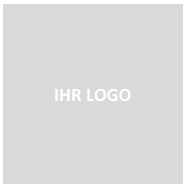 Nom de votre entreprise · Rue et nº · Code postal, ville		Max Mustermann						Musterstr. 1						1234 Ville	FACTURE PROFORMAPays d'origine: SuisseMotif d’exportation: Échantillons gratuits de marchandisesAutres commentaires:Date: 27.07.2018Numéro de client: 000001Nº de facture proforma: 000001Nº de TVA: 12345678Pos.DescriptionQuantitéPrix unitairePoidsPrix ​​en CHF1Description du produit1 pce10,00 CHF0,5 kg10,00 CHF2Description du produit3 pces5,00 CHF0,2 kg15,00 CHF3Description du produit2 pces3,50 CHF0,25 kg7,00 CHFTotal:0,95 kg32,00 CHF___________________________________________________________Lieu, dateNomTampon / Signature